   «12» май 2022й.	                                  № 25                                   «12» мая 2022 г.   Подольск ауылы                                                                                                         село ПодольскО признании утратившим силу постановление Администрации сельского поселения Таналыкский сельсовет муниципального района Хайбуллинский район Республики Башкортостан от 27  сентября  2013 года № 44 «Об утверждении  Административных регламентов о порядке осуществления муниципального контроля на территории сельского поселения Таналыкский сельсовет муниципального района Хайбуллинский район  Республики Башкортостан»	На основании Конституции Российской Федерации, Федеральным законом от 06 октября 2003 года № 131-ФЗ «Об общих принципах организации местного самоуправления в Российской Федерации», Федеральным законом от 31 июля 2020 года № 248-ФЗ «О государственном контроле (надзоре) и муниципальном контроле в Российской Федерации Конституцией Республики Башкортостан, Законом Республики Башкортостан от 18 марта 2005 года № 162-з «О местном самоуправлении в Республике Башкортостан», Уставом сельского поселения Таналыкский сельсовет муниципального района Хайбуллинский район Республики Башкортостан, Администрация сельского поселения Таналыкский сельсовет муниципального района Хайбуллинский район Республики Башкортостан постановляет:   1.Признать утратившим силу:  1.1. постановление Администрации сельского поселения Таналыкский сельсовет муниципального района Хайбуллинский район Республики Башкортостан  от 27  сентября  2013 года № 44  «Об утверждении административных регламентов о порядке осуществления муниципального контроля  на территории сельского поселения Таналыкский сельсовет муниципального района Хайбуллинский район Республики Башкортостан»  1.2. постановление Администрации сельского поселения Таналыкский сельсовет муниципального района Хайбуллинский район Республики Башкортостан  от 05  декабря  2016 года № 155 «О внесении изменений в постановление Администрации сельского поселения Таналыкский сельсовет муниципального района Хайбуллинский район Республики Башкортостан от 27.09.2013 года № 44 «Об утверждении административных регламентов о порядке осуществления муниципального контроля на территории сельского поселения Таналыкский сельсовет муниципального района Хайбуллинский район Республики Башкортостан».    2. Настоящее постановление опубликовать на официальном сайте Администрации сельского поселения Таналыкский сельсовет муниципального района Хайбуллинский район Республики Башкортостан в сети Интернет.     Глава сельского поселения	      И.К.СулеймановБАШКОРТОСТАН РЕСПУБЛИКАһЫХӘЙБУЛЛА РАЙОНЫМУНИЦИПАЛЬ РАЙОНЫТАНАЛЫК АУЫЛ СОВЕТЫАУЫЛ БИЛӘМӘҺЕХАКИМИӘТЕМ. Ғафури  урамы, 16, Подольск  ауылы, 453805тел/факс (34758) 2-63-82e-mail: tanalik1@rambler.ru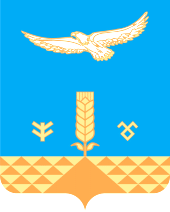 АДМИНИСТРАЦИЯсельского поселенияТАНАЛЫКСКИЙ сельсоветМУНИЦИПАЛЬНОГО РАЙОНА ХАЙБУЛЛИНСКИЙ РАЙОНРеспублики Башкортостанул.М.Гафури ,16 с. Подольск,453805тел/факс (34758) 2-63-82e-mail: tanalik1@rambler.ru          КАРАР 	                                         ПОСТАНОВЛЕНИЕ